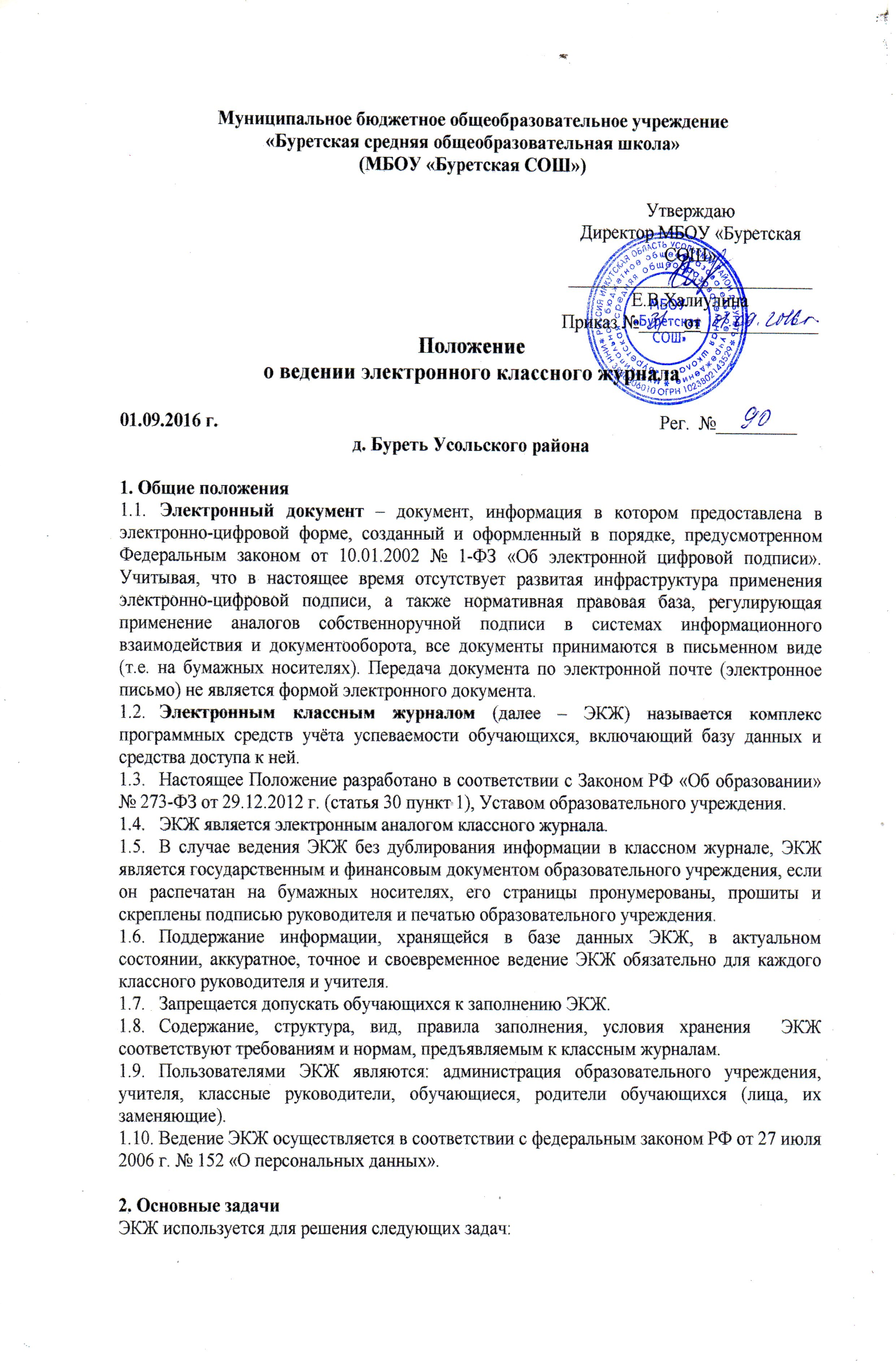 2.1. Фиксация и регламентация этапов и уровня фактического усвоения обучающимися образовательных программ, принятых образовательным учреждением, уровня обученности обучающихся, посещаемости ими учебных занятий.Оперативный доступ в к сведениям об успеваемости и посещаемости обучающихся за весь период ведения журнала, по всем предметам, в любое время.Автоматизация создания периодических отчётов учителей, классных руководителей и администрации.Своевременное информирование родителей и лиц, их заменяющих, по вопросам успеваемости их детей.3. Правила и порядок работыСистемным администратором ЭКЖ школы является директор или заместитель директора школы. Администрация, учителя, классные руководители получают реквизиты доступа к ЭКЖ у администратора ЭКЖ.Классные руководители, учителя своевременно (каждый урок) заполняют ЭКЖ и следят за актуальностью сведений.Обязанности администратора ЭКЖ по ведению ЭКЖАдминистратор ЭКЖ:устанавливает программный комплекс учёта успеваемости обучающихся и обеспечивает его надлежащее функционирование;осуществляет работу по разграничению прав доступа пользователей ЭКЖ к персональным данным, присвоению логинов и персональных паролей пользователям, а также постоянный контроль за доступом и использованием обрабатываемых в программных комплексах персональных данных с ведением соответствующей документации;осуществляет мероприятия по обеспечению преемственности и сохранности информации в ЭКЖ, включая регламентные работы, перевод базы данных на следующий учебный год, создание и хранение резервных и архивных копий базы данных;оказывает консультативную и практическую помощь пользователям ЭКЖ в организации ввода информации в ЭКЖ и подготовке печати отчетов;осуществляет планирование занятости рабочих мест (компьютеров, компьютерных классов), составляет графики работ;осуществляет изучение структуры и содержания ЭКЖ;осуществляет необходимую минимальную настройку форм отчетности по ЭКЖ;формирует страницы ЭКЖ;разрабатывает предложения по организации эффективного использования ЭКЖ.один раз в две недели  проводит анализ ведения ЭЖК;осуществляет распечатку ЭКЖ.Обязанности администрации образовательного учреждения по ведению ЭКЖЗаместитель директора по учебно-воспитательной работе:планирует, организует, регулирует и контролирует выполнение работ по ведению ЭКЖ;разрабатывает нормативные документы, обеспечивающие ведение и использование ЭКЖ;организует обучение пользователей работе с ЭКЖ;проводит инструктивные совещания по заполнению ЭКЖ обязательно перед началом учебного года и в течение года – по необходимости;в начале учебного года заполняет в ЭКЖ списки сотрудников, предметы учебного плана, учебный план, распределение нагрузки, расписание, классное руководство;осуществляет систематический контроль ведения ЭКЖ в соответствии с планом внутришкольного контроля по критериям:выполнение программы (теоретической и практической частей);накопляемость отметок, регулярность проверки знаний (выставление отметок за контрольные, самостоятельные, практические работы, устный опрос обучающихся, поэтапная отработка пробелов в знаниях учащихся после проведения письменных работ, количество выставленных неудовлетворительных отметок за урок, соотнесение даты проведения контрольных работ в ЭКЖ и в рабочей программе и т.п.);работа с неуспевающими обучающимися и оставленными на повторный курс обучения;работа с обучающимися, имеющими высокую и повышенную мотивацию к учебно-познавательной деятельности;организация повторения материала (соотнесение записей по повторяемому материалу с записями в рабочей программе);дозировка домашних заданий;обоснованность выставления четвертных (полугодовых), годовых отметок;посещаемость;своевременность, правильность и полнота записей в ЭКЖ;по итогам проверки заполняет раздел «Замечания по журналу»: указывается дата проверки, выявленные замечания. по итогам повторной проверки в соответствующей графе делается отметка об устранении обнаруженных ранее замечаний.Директор образовательного учреждения:создаёт условия для ведения ЭКЖ, распределяет обязанности сотрудников, утверждает локальные акты;обеспечивает хранение ЭКЖ в электронном виде и бумажном варианте;систематически осуществляет контроль правильности ведения ЭКЖ в целях обеспечения оптимального качества управления образовательным процессом, функционирования его организационных структур, мониторинга учебно-воспитательного процесса.Контроль ведения ЭКЖ осуществляется по следующей схеме:заполнение на 15 сентября включает в себя наличие списков учащихся, сотрудников, предметов, учебного плана, нагрузки, классного руководства, тематического планирования по учебным предметам;ежемесячно проверяется правильность и своевременность записи тем уроков по учебным предметам, плотности и объективности опроса, дозировки домашнего задания; особое внимание уделяется учащимся - «отличникам», учащимся - «неуспевающим»;в конце каждой учебной четверти проверяется прохождение программы, фактического усвоения программы; объективности выставленных четвертных отметок; наличие контрольных и текущих проверочных работ; правильности записи замены уроков; проведение уроков-экскурсий, лабораторных работ и т.п.Кроме указанных выше обязательных проверок ЭКЖ могут быть целевые проверки, проводимые финансовыми органами, инспекторами Комитета по образованию.Обязанности классного руководителя по ведению ЭКЖКлассный руководитель:в начале учебного года формирует списки обучающихся вверенного ему класса, заполняет общие сведения об обучающихся;отмечает пропуски обучающихся учебных занятий при наличии ПК в кабинете ежедневно, при отсутствии ПК – еженедельно;своевременно фиксирует изменения в списочном составе обучающихся (выбытие, прибытие и т.п.) после издания соответствующего приказа по образовательному учреждению;информирует родителей (лиц, их заменяющих) об успеваемости и посещаемости обучающихся, формирует соответствующие отчёты;Обязанности учителя по ведению ЭКЖсистематически проверять и оценивать знания обучающихся по своему предмету, отмечать их посещаемость, записывать даты и темы учебных занятий, задание на дом; заполнять ЭКЖ при наличии ПК в кабинете ежедневно, при отсутствии ПК – еженедельно;своевременно выставлять отметки за контрольные, самостоятельные, практические работы, выставлять итоговые отметки за каждую четверть (полугодие), год, результаты экзаменов по своему предмету;формировать отчёты успеваемости и качеству обучения по своему предмету.Права и ответственность пользователейПрава:а) все пользователи имеют право на своевременные консультации по вопросам ведения ЭКЖ;б) обучающиеся и их родители (лица, их заменяющие) имеют право на получение только собственных сведений об успеваемости и посещаемости.Ответственность:а) учителя несут ответственность за ежедневное (еженедельное) и достоверное заполнение оценок и отметок о посещаемости учащихся;б) классные руководители несут ответственность за актуальность списков классов и информации об учащихся и их родителей;в) все пользователи несут ответственность за сохранность своих реквизитов доступа;г) администратор ЭКЖ несёт ответственность за техническое функционирование ЭКЖ, а также резервное копирование данных и их восстановление в актуальном состоянии.Отчётные периодыЭКЖ распечатывается в конце учебной четверти. По окончании учебного года ЭКЖ распечатывается, сшивается, заверяется подписью руководителя и печатью образовательного учреждения.Отчёты по успеваемости и качеству обучения создаются в конце четверти и года.Приложение: Лист ознакомления работников с Положением о ведении электронного классного журналав 1 экз.